Home learning for Reception Spring 1 2021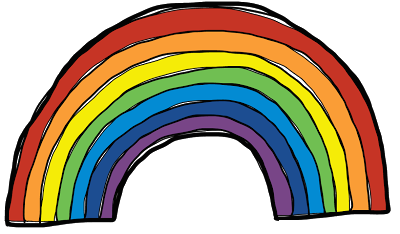 Phonics Phase 3 phonics Writing cvc wordsWriting simple sentencesReading phase 3 words and phrasesReading simple phase 3 sentencesSorting between real and not real words Home learning phonics video session daily.English writing simple sentencesusing finger spaceswriting labels phoneticallyusing capital letters using full stops writing with tricky wordsStory books focus on children’s current interests books Maths Composition of numbers up to 5Ordering numbers up to 5 and 10Recognising amounts in different formats up to 5Number bonds to 5 (addition and subtraction) Comparing capacity and volume    Creative , People, culture and communities and Understanding of        the world Junk model makingRecount narratives and stories Invent and adapt stories Understand some changing states of matter (snow men melting/ice melting) Talk about the lives of the people around us and their roles in society.Religious books and artefacts Eid and preparations for it 